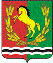 АДМИНИСТРАЦИЯМУНИЦИПАЛЬНОГО ОБРАЗОВАНИЯ ЧКАЛОВСКИЙ  СЕЛЬСОВЕТАСЕКЕЕВСКОГО  РАЙОНА  ОРЕНБУРГСКОЙ  ОБЛАСТИП О С Т А Н О В Л Е Н И Е08.10.2021                                        п. Чкаловский		                              54-пО внесении изменений в постановление от 27.02.2019 № 10-п «Об утверждении Положения о порядке  и условиях предоставления в аренду имущества, находящегося в муниципальной собственности МО Чкаловский сельсовет, включенного в перечень имущества Чкаловского сельсовета, свободного от прав третьих лиц ( за исключением права хозяйственного ведения, права оперативного управления, а также имущественных прав субъектов малого и среднего предпринимательства), в целях предоставления во владение и (или) в пользование на долгосрочной основе ( в том числе по льготным ставкам арендной платы) субъектам малого и среднего предпринимательства и организациям, образующим инфраструктуру поддержки  субъектов малого и среднего предпринимательства»        В соответствии с Федеральным законом «О внесении изменений в Федеральный закон «О развитии малого и среднего предпринимательства в Российской Федерации» и статьи 1 и 2 Федерального закона «О внесении изменений в Федеральный закон «О развитии малого и среднего предпринимательства в Российской Федерации» , в целях формирования единого реестра субъектов малого и среднего предпринимательства – получателей поддержки»,  руководствуясь Уставом муниципального образования Чкаловский сельсовет, постановляет:Внести в  постановление администрации муниципального образования Чкаловский сельсовет  от  27.02.2019 № 10-п «Об утверждении Положения о порядке  и условиях предоставления в аренду имущества, находящегося в муниципальной собственности МО Чкаловский сельсовет, включенного в перечень имущества Чкаловского сельсовета, свободного от прав третьих лиц ( за исключением права хозяйственного ведения, права оперативного управления, а также имущественных прав субъектов малого и среднего предпринимательства), в целях предоставления во владение и (или) в пользование на долгосрочной основе ( в том числе по льготным ставкам арендной платы) субъектам малого и среднего предпринимательства и организациям, образующим инфраструктуру поддержки  субъектов малого и среднего предпринимательства» следующие изменения:в названии постановления после слов «субъектам малого и среднего предпринимательства» добавить слово «самозанятым» и далее по тексту после слов «субъектам малого и среднего предпринимательства» добавить слово «самозанятым»;Внести изменения в  приложение к постановлению администрации муниципального образования Чкаловский сельсовет  от  27.02.2019 № 10-п: в названии Положения после слов «субъектам малого и среднего предпринимательства» добавить слово «самозанятым» и далее по тексту после слов «субъектам малого и среднего предпринимательства» добавить слово «самозанятым».        3. Постановление вступает в силу после  обнародования.Глава муниципального образования                                              И.Р. ХакимовРазослано: в дело-2, прокурору района, администрацию Асекеевского района 